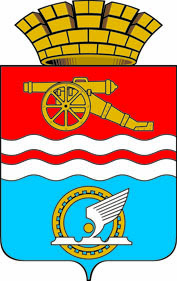 СВЕРДЛОВСКАЯ ОБЛАСТЬДУМА КАМЕНСК-УРАЛЬСКОГО ГОРОДСКОГО ОКРУГАVIII СОЗЫВ
РЕШЕНИЕот 19.04.2023 № 222О внесении изменений в Положение 
об органе местного самоуправления «Контрольно-счетный 
орган Каменск-Уральского городского округа»В соответствии с пунктом 7.1 части 1 статьи 16 Федерального закона 
от 6 октября 2003 года № 131-ФЗ «Об общих принципах организации местного самоуправления в Российской Федерации», статьей 5.2 Федерального закона 
от 6 марта 2006 года № 35-ФЗ «О противодействии терроризму», в целях приведения нормативного правового акта в соответствие с Уставом муниципального образования Каменск-Уральский городской округ Свердловской области, Дума Каменск-Уральского городского округаРЕШИЛА:1. Внести изменения в Положение об органе местного самоуправления «Контрольно-счетный орган Каменск-Уральского городского округа», утвержденное решением Городской Думы города Каменска-Уральского 
от 27.06.2012 № 518 (в редакции решений Думы Каменск-Уральского городского округа от 19.08.2020 № 708, от 25.08.2021 № 890, от 29.12.2021 №53) «Об образовании органа местного самоуправления «Контрольно-счетный орган Каменск-Уральского городского округа» и об утверждении положения 
о нем», дополнив пункт 4.1 подпунктом 14, следующего содержания:«14) - участие в профилактике терроризма, а также в минимизации 
и (или) ликвидации последствий его проявлений в границах городского округа:внесение предложений в муниципальные программы в области профилактики терроризма, а также минимизации и (или) ликвидации последствий его проявлений, реализация данных программ в пределах своей компетенции;участие в мероприятиях по профилактике терроризма, а также 
по минимизации и (или) ликвидации последствий его проявлений, организуемых федеральными органами исполнительной власти и (или) органами исполнительной власти Свердловской области;обеспечение выполнения требований к антитеррористической защищенности объектов, находящихся в ведении Контрольно-счетного органа;направление предложений по вопросам участия в профилактике терроризма, а также в минимизации и (или) ликвидации последствий его проявлений в органы исполнительной власти Свердловской области.».2. Опубликовать настоящее решение в газете «Каменский рабочий», разместить на официальных сайтах Думы Каменск-Уральского городского округа и муниципального образования Каменск-Уральский городской округ.3. Контроль исполнения настоящего решения возложить на комитет 
по законодательству и местному самоуправлению (Казимирская А.Г.).Председатель ДумыКаменск-Уральского городского округа				         В.И. ПермяковГлава Каменск-Уральского городского округа				         А.А. Герасимов